11th July 2012To All Members of the Parish CouncilYou are summoned to attend a meeting of the Lympstone Parish Council, at 7.30pm on Monday 16th July 2012 in the Village Hall. The business to be transacted is set out below.  Members of the Public are cordially invited to attend and to speak in the open session.  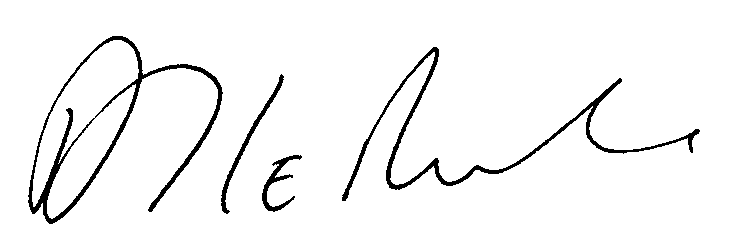 A J Le Riche, Clerk to the Parish CouncilPUBLIC SESSIONAt this point the public will be invited to raise issues of concern in the ParishAGENDA1 Apologies2 Declarations of Interest3 Minutes – To confirm the minutes of the meeting held on 2nd July 2012 – attached4 Planning applications if any,5 Planning Decisions, if any 6 Neighbourhood Planning update7 Website updateTo receive proposals for updating the website arising from a review by the website editors.  (attached)8 Business items  9 Matters raised by Councillors.   – (These are not normally discussed in depth but investigated and considered at the next meeting.) 10 Items for the next meetingPresentation re Lower Halsdon farm11 Items for information, Copies will be available at the meeting:The Clerk July 2012Clerks and Councils DirectEast Devon ConnectVillage GreenEnvironment Agency Factsheets: Flood and Coastal Erosion Strategy and Living with a Changing Coast projectALRUG NewsletterAffordable HousingCllr BaileyAmenitiesCllr Acca / Cllr Mrs BeattyBurial GroundCllr BaileyCommunicationsCllr YoungEnvironmentCllr EastleyMajor Travel including the Cycle WayCllr BaileyPlanning applicationsCllr LonghurstNeighbourhood PlanCllr LonghurstTwinningCllr Mrs ScottYouth ClubCllr Mrs Beatty